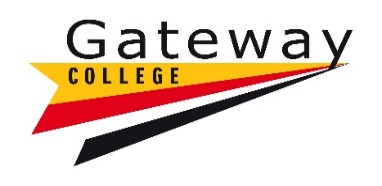 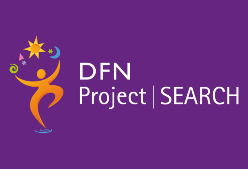 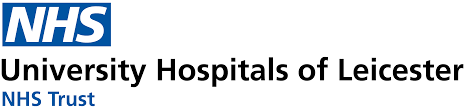 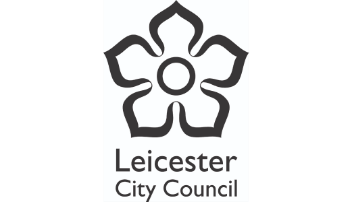 To apply for Project Search please complete this form.Applicant InformationTick the box that matches your skills in the following areas:All about you:  What job would you like in the future and why? What skills might you learn in a hospital environment and how will taking part in this course help you?References:To be signed by the applicant:Name: Signed: Date: A Transition to work programme for young adults with SEND.Project Search is a one- year internship programme for students with SEND whose goal is employment in the community.Gateway College has partnered with DFN Project Search, Leicester City Council and University Hospitals Leicester (Glenfield Hospital) to provide Supported Internship opportunities.Supported by a job coach and tutor, students participate in three internships with the hospital to explore a variety of career paths learning transferable work skills as they go.Internships within the hospital could include: A typical day includes:9.00 -10.00 Meet in base-room/get ready for work10.00 -3.00 unpaid internship at a facility or department. Interns have lunch in the hospital canteen, participate in meetings and social events with their colleagues.3.00-4.00 Base-room time to discuss the day and debriefTo apply you need to:Be available 5 days a weekBe ready to move into the world of workBe a current Gateway studentBe 18 and overHave an EHCP planBe able to travel independently or ready to travel trainHave achieved Entry Level 2/3 in English and MathsFor more information/to apply please complete a form and contact:Kerry Reeve0116 2744541kreeve@gateway.ac.ukIf eligible, you will be contacted for an interview and assessment day.DFN Project Search Application FormNameAddressDate of BirthContact NumberNational Insurance NumberDo you have an EHCP?Do you give us permission to share necessary information from your EHCP to share with the host business?Would you be happy to receive support from Access to work to assist you in a working environment?Do you receive PIP?Please tell us if this is in your own name or a parent /guardian.Name; Are you able to travel independently?If not, are you willing to undertake it before the start of your course?The course is aiming to get you ready for a full-time paid employment.  Do you want a full- time job?The course starts in September and will finish in June 2024.  You will be required to be in the host business from 9am until 4pm from Tuesday to Friday.  Are you willing to commit to these hours?I am good at1 strongly disagree2Disagree3Neither agree or disagree4Agree5Strongly agreeTime keepingWorking with othersVerbal communicationWorking independentlyFollowing instructionsCompleting tasks I do not enjoyMeeting new people/environmentsKeeping a positive attitudeWhy do you want full time paid employment in the future?What previous work experience have you completed?What previous work experience have you completed?What previous work experience have you completed?What previous work experience have you completed?CompanyJob titleResponsibilitiesDateWhat previous qualifications have you achieved?What previous qualifications have you achieved?What previous qualifications have you achieved?What previous qualifications have you achieved?School/CollegeQual levelQual nameDate achievedWhat are your hobbies and interests?NameAddressEmail addressContact NumberJob titleRelationship to applicant